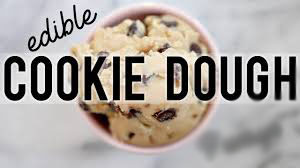 This season,  is selling edible cookie dough to help raise funds for 		.  The edible cookie dough is absolutely delicious and comes in six scrumptious flavors.  You can easily sell a couple of tubs to each buyer.Chunky Chocolate ChipBrownie BatterBirthday CakeSnickerdoodleM & M CandiesPeanut Butter CupThe official start date is   and the official completion date is .  Please keep all order forms in the collection envelope provided, and make sure your name is on it.  We will accept cash and checks, make checks payable to: Never allow students to solicit orders alone. They should always be in the company of a responsible adult.Thank you for your Support..!